.No Tags  No RestartsWalk R,L Rock R, 1/4 turn (2X), cross shufflePoint together point, behind side cross R and LCharleston, shuffle, 1/2 turn1/4 turn, step behind, ball, cross shuffle, Rock, cross shuffleStupid Love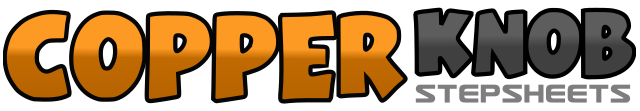 .......Count:32Wall:4Level:Improver.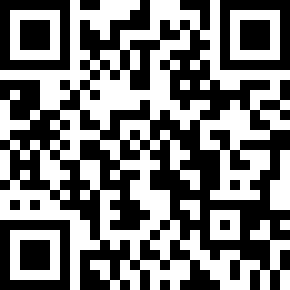 Choreographer:DuWayne Flora (USA) - March 2020DuWayne Flora (USA) - March 2020DuWayne Flora (USA) - March 2020DuWayne Flora (USA) - March 2020DuWayne Flora (USA) - March 2020.Music:Stupid Love - Lady GagaStupid Love - Lady GagaStupid Love - Lady GagaStupid Love - Lady GagaStupid Love - Lady Gaga........1,2,3&4Walk forward R and L, Rock R to side, recover to L, cross R over L5,6,7&8Step back and 1/4 turn on L, 1/4 turn on R, cross shuffle L over R1&2, 3&4Point R to side, bring together and point to R again, Behind side cross  R,L,R5&6, 7&8Point L to side, bring together and point to L again.  Behind side cross L,R,L1,2,3,4Step forward with R, Kick L, step back on L and point R back5&6, 7,8Shuffle forward R,L,R, Step forward on L and 1/2 turn1,2,3&41/4 on L, step R behind L, quick step on Ball of L, cross shuffle on R6,7,7&8Rock to L, recover to R, step L behind R, Step to R , cross L over R